Wählen Sie aus und kreuzen Sie an (wenn nicht anders angegeben).Wählen Sie aus und kreuzen Sie an (wenn nicht anders angegeben).Finden Sie  die Redoxreaktionen.  Cu + 2 H2SO4  CuSO4 + 2 H2O + SO2 CaCO3 + 2 HCl  CaCl2 + H2O + CO2 CH3OH + CuO  HCHO + Cu + H2O 4 NH3 + 5 O2  4 NO + 6 H2O 2 NaCl + H2SO4  Na2SO4 + 2 HCl 2 KOH + Cl2  KCl + KOCl + H2O Cu + 2 H2SO4  CuSO4 + 2 H2O + SO2 CaCO3 + 2 HCl  CaCl2 + H2O + CO2 CH3OH + CuO  HCHO + Cu + H2O 4 NH3 + 5 O2  4 NO + 6 H2O 2 NaCl + H2SO4  Na2SO4 + 2 HCl 2 KOH + Cl2  KCl + KOCl + H2O Cu + 2 H2SO4  CuSO4 + 2 H2O + SO2 CaCO3 + 2 HCl  CaCl2 + H2O + CO2 CH3OH + CuO  HCHO + Cu + H2O 4 NH3 + 5 O2  4 NO + 6 H2O 2 NaCl + H2SO4  Na2SO4 + 2 HCl 2 KOH + Cl2  KCl + KOCl + H2ORichten Sie die Reaktionsgleichungen ein und schreiben Sie jeweils die Ziffer für den gefragten Koeffizienten auf. MnO4- + Cl-  Cl2 + Mn2+ Koeffizient bei H3O+: ___MnO4- + Cl-  Cl2 + Mn2+ Koeffizient bei H3O+: ___Mn2+ + MnO4-  MnO2Koeffizient bei OH-: ___Ordnen Sie die Teilchen nach steigender Oxidationswirkung in wässriger Lösung unter Standardbedingungen. (1 schwach, 5 stark).Ag+ ___ 	Cu2+ ___ 	Li+ ___	H+ ___	F2 ___Ag+ ___ 	Cu2+ ___ 	Li+ ___	H+ ___	F2 ___Ag+ ___ 	Cu2+ ___ 	Li+ ___	H+ ___	F2 ___Ordnen Sie den Größen Spannung, Stromstärke und Widerstand die richtigen Symbole (I, R, U), Definitionen (E/Q, Q/t, U/I) und Einheiten (A, Ω, V) zu. – Bsp.: Spannung: I, E/Q, A (falls richtig ;-)) Spannung: ___________________Stromstärke: ___________________Widerstand: ___________________Spannung: ___________________Stromstärke: ___________________Widerstand: ___________________Spannung: ___________________Stromstärke: ___________________Widerstand: ___________________Galvanisches Element (Galvanische Zelle)Kreuzen Sie alle richtigen Aussagen an.	Eine Halbzelle kann aus einer Metallelektrode und 
der zugehörigen Salzlösung hergestellt werden.	An der Anode (Pluspol) werden die Teilchen oxidiert.	Das Anoden- ist negativer als das Kathodenpotenzial.	Die Reaktionen laufen freiwillig ab.	Eine Halbzelle kann aus einer Metallelektrode und 
der zugehörigen Salzlösung hergestellt werden.	An der Anode (Pluspol) werden die Teilchen oxidiert.	Das Anoden- ist negativer als das Kathodenpotenzial.	Die Reaktionen laufen freiwillig ab.	Eine Halbzelle kann aus einer Metallelektrode und 
der zugehörigen Salzlösung hergestellt werden.	An der Anode (Pluspol) werden die Teilchen oxidiert.	Das Anoden- ist negativer als das Kathodenpotenzial.	Die Reaktionen laufen freiwillig ab.In der Brennstoffzelle wird chemische Energie in elektrische Energie umgewandelt. Kreuzen Sie die richtigen Aussagen jeweils für die beiden Teilreaktionen an.H2  2 H+ + 2 e-	Reaktion am Minuspol	H+ wandern durch PEM.	Wasserstoff ist der 
Elektronendonator.O2 + 4 e-  2 O2-	Das ist eine Oxidation.	Man kann auch Luft 
verwenden.	Die Membran lässt die 
Oxidionen durchtreten.O2 + 4 e-  2 O2-	Das ist eine Oxidation.	Man kann auch Luft 
verwenden.	Die Membran lässt die 
Oxidionen durchtreten.Kreuzen Sie alle richtigen Aussagen an	Wird eine Elektrode aus dem Elektrolyt weiter herausgezogen bleibt die Spannung konstant.	Wird eine Elektrode aus dem Elektrolyt weiter herausgezogen bleibt die Stromstärke konstant.	Um die Stromstärke zu messen, muss das Messgerät in Reihe geschalten werden.	Werden mehrere galvanische Zellen in Reihe geschalten, so erhöht sich die Spannung	Wird eine Elektrode aus dem Elektrolyt weiter herausgezogen bleibt die Spannung konstant.	Wird eine Elektrode aus dem Elektrolyt weiter herausgezogen bleibt die Stromstärke konstant.	Um die Stromstärke zu messen, muss das Messgerät in Reihe geschalten werden.	Werden mehrere galvanische Zellen in Reihe geschalten, so erhöht sich die Spannung	Wird eine Elektrode aus dem Elektrolyt weiter herausgezogen bleibt die Spannung konstant.	Wird eine Elektrode aus dem Elektrolyt weiter herausgezogen bleibt die Stromstärke konstant.	Um die Stromstärke zu messen, muss das Messgerät in Reihe geschalten werden.	Werden mehrere galvanische Zellen in Reihe geschalten, so erhöht sich die SpannungDie Standard-Wasserstoff-Halbzelle 	Die Platinelektrode besitzt eine platinierte Platinoberfläche. 	An der Platinelektrode findet die Oxidation statt.	Die Platinelektrode taucht in Salzsäure der Konzentration 
c = 1 mol ∙ L-1. 	Das Potenzial der Standard-Wasserstoffzelle beträgt 0 V.	Das Standardpotenzial eines Redoxpaars kann man durch 
Kombination seiner Halbzelle unter Standardbedingungen 
mit der Standard-Wasserstoff-Halbzelle bestimmen.	Die Platinelektrode besitzt eine platinierte Platinoberfläche. 	An der Platinelektrode findet die Oxidation statt.	Die Platinelektrode taucht in Salzsäure der Konzentration 
c = 1 mol ∙ L-1. 	Das Potenzial der Standard-Wasserstoffzelle beträgt 0 V.	Das Standardpotenzial eines Redoxpaars kann man durch 
Kombination seiner Halbzelle unter Standardbedingungen 
mit der Standard-Wasserstoff-Halbzelle bestimmen.	Die Platinelektrode besitzt eine platinierte Platinoberfläche. 	An der Platinelektrode findet die Oxidation statt.	Die Platinelektrode taucht in Salzsäure der Konzentration 
c = 1 mol ∙ L-1. 	Das Potenzial der Standard-Wasserstoffzelle beträgt 0 V.	Das Standardpotenzial eines Redoxpaars kann man durch 
Kombination seiner Halbzelle unter Standardbedingungen 
mit der Standard-Wasserstoff-Halbzelle bestimmen.Die Spannungsreihe *Verwenden Sie als Hilfe eine Spannungsreihe aus deinem Schulbuch.Die Spannungsreihe *Verwenden Sie als Hilfe eine Spannungsreihe aus deinem Schulbuch.	Unedle Metalle sind besonders starke Reduktionsmittel. 	Edle Metalle sind schwer zu oxidieren. 	Je schwächer das Reduktionsmittel, umso schwächer ist 
auch sein korrespondierendes Oxidationsmittel.	Fe2+-Ionen können Chlormoleküle reduzieren*.	Fe2+-Ionen können Brommoleküle reduzieren*.	Fe2+-Ionen können Iodmoleküle reduzieren*.	Unedle Metalle sind besonders starke Reduktionsmittel. 	Edle Metalle sind schwer zu oxidieren. 	Je schwächer das Reduktionsmittel, umso schwächer ist 
auch sein korrespondierendes Oxidationsmittel.	Fe2+-Ionen können Chlormoleküle reduzieren*.	Fe2+-Ionen können Brommoleküle reduzieren*.	Fe2+-Ionen können Iodmoleküle reduzieren*.	Unedle Metalle sind besonders starke Reduktionsmittel. 	Edle Metalle sind schwer zu oxidieren. 	Je schwächer das Reduktionsmittel, umso schwächer ist 
auch sein korrespondierendes Oxidationsmittel.	Fe2+-Ionen können Chlormoleküle reduzieren*.	Fe2+-Ionen können Brommoleküle reduzieren*.	Fe2+-Ionen können Iodmoleküle reduzieren*.	Unedle Metalle sind besonders starke Reduktionsmittel. 	Edle Metalle sind schwer zu oxidieren. 	Je schwächer das Reduktionsmittel, umso schwächer ist 
auch sein korrespondierendes Oxidationsmittel.	Fe2+-Ionen können Chlormoleküle reduzieren*.	Fe2+-Ionen können Brommoleküle reduzieren*.	Fe2+-Ionen können Iodmoleküle reduzieren*.	Unedle Metalle sind besonders starke Reduktionsmittel. 	Edle Metalle sind schwer zu oxidieren. 	Je schwächer das Reduktionsmittel, umso schwächer ist 
auch sein korrespondierendes Oxidationsmittel.	Fe2+-Ionen können Chlormoleküle reduzieren*.	Fe2+-Ionen können Brommoleküle reduzieren*.	Fe2+-Ionen können Iodmoleküle reduzieren*.Berechnen Sie mit Hilfe der Spannungsreihe die Potentialdifferenz bei Kombination der angegebenen Redoxpaare unter Standardbedingungen und geben Sie an, welche Halbzelle den Pluspol bildetBerechnen Sie mit Hilfe der Spannungsreihe die Potentialdifferenz bei Kombination der angegebenen Redoxpaare unter Standardbedingungen und geben Sie an, welche Halbzelle den Pluspol bildetRedoxpaareRedoxpaareRedoxpaareΔE in V+Pol:Berechnen Sie mit Hilfe der Spannungsreihe die Potentialdifferenz bei Kombination der angegebenen Redoxpaare unter Standardbedingungen und geben Sie an, welche Halbzelle den Pluspol bildetBerechnen Sie mit Hilfe der Spannungsreihe die Potentialdifferenz bei Kombination der angegebenen Redoxpaare unter Standardbedingungen und geben Sie an, welche Halbzelle den Pluspol bildetCu/Cu2+ und Zn/Zn2+Cu/Cu2+ und Zn/Zn2+Cu/Cu2+ und Zn/Zn2+Berechnen Sie mit Hilfe der Spannungsreihe die Potentialdifferenz bei Kombination der angegebenen Redoxpaare unter Standardbedingungen und geben Sie an, welche Halbzelle den Pluspol bildetBerechnen Sie mit Hilfe der Spannungsreihe die Potentialdifferenz bei Kombination der angegebenen Redoxpaare unter Standardbedingungen und geben Sie an, welche Halbzelle den Pluspol bildetFe/Fe2+ und H2/2H+Fe/Fe2+ und H2/2H+Fe/Fe2+ und H2/2H+Berechnen Sie mit Hilfe der Spannungsreihe die Potentialdifferenz bei Kombination der angegebenen Redoxpaare unter Standardbedingungen und geben Sie an, welche Halbzelle den Pluspol bildetBerechnen Sie mit Hilfe der Spannungsreihe die Potentialdifferenz bei Kombination der angegebenen Redoxpaare unter Standardbedingungen und geben Sie an, welche Halbzelle den Pluspol bildetZn/Zn2+ und 4OH-/O2 + 2 H2OZn/Zn2+ und 4OH-/O2 + 2 H2OZn/Zn2+ und 4OH-/O2 + 2 H2OBerechnen Sie mit Hilfe der Spannungsreihe die Potentialdifferenz bei Kombination der angegebenen Redoxpaare unter Standardbedingungen und geben Sie an, welche Halbzelle den Pluspol bildetBerechnen Sie mit Hilfe der Spannungsreihe die Potentialdifferenz bei Kombination der angegebenen Redoxpaare unter Standardbedingungen und geben Sie an, welche Halbzelle den Pluspol bildet2Cl-/Cl2 und Cu/Cu2+2Cl-/Cl2 und Cu/Cu2+2Cl-/Cl2 und Cu/Cu2+Berechnen Sie mit Hilfe der Spannungsreihe die Potentialdifferenz bei Kombination der angegebenen Redoxpaare unter Standardbedingungen und geben Sie an, welche Halbzelle den Pluspol bildetBerechnen Sie mit Hilfe der Spannungsreihe die Potentialdifferenz bei Kombination der angegebenen Redoxpaare unter Standardbedingungen und geben Sie an, welche Halbzelle den Pluspol bildetAl/Al3+ und Ag/Ag+Al/Al3+ und Ag/Ag+Al/Al3+ und Ag/Ag+Eine Konzentrationszelle besteht aus zwei fast gleichartigen Halbzellen. Eine Konzentrationszelle besteht aus zwei fast gleichartigen Halbzellen. 	Der einzige Unterschied ist das Elektrodenmaterial. 	Es besteht eine Spannung zwischen den Halbzellen. 	Je niedriger die Ionenkonzentration einer Elektrolytlösung, 
umso mehr Atome gehen als Ionen in Lösung.	Verbindet man die Elektroden leitend, so werden in der 
Halbzelle mit der niedrigeren Ionenkonzentration 
Atome zu Ionen oxidiert.	Der einzige Unterschied ist das Elektrodenmaterial. 	Es besteht eine Spannung zwischen den Halbzellen. 	Je niedriger die Ionenkonzentration einer Elektrolytlösung, 
umso mehr Atome gehen als Ionen in Lösung.	Verbindet man die Elektroden leitend, so werden in der 
Halbzelle mit der niedrigeren Ionenkonzentration 
Atome zu Ionen oxidiert.	Der einzige Unterschied ist das Elektrodenmaterial. 	Es besteht eine Spannung zwischen den Halbzellen. 	Je niedriger die Ionenkonzentration einer Elektrolytlösung, 
umso mehr Atome gehen als Ionen in Lösung.	Verbindet man die Elektroden leitend, so werden in der 
Halbzelle mit der niedrigeren Ionenkonzentration 
Atome zu Ionen oxidiert.	Der einzige Unterschied ist das Elektrodenmaterial. 	Es besteht eine Spannung zwischen den Halbzellen. 	Je niedriger die Ionenkonzentration einer Elektrolytlösung, 
umso mehr Atome gehen als Ionen in Lösung.	Verbindet man die Elektroden leitend, so werden in der 
Halbzelle mit der niedrigeren Ionenkonzentration 
Atome zu Ionen oxidiert.	Der einzige Unterschied ist das Elektrodenmaterial. 	Es besteht eine Spannung zwischen den Halbzellen. 	Je niedriger die Ionenkonzentration einer Elektrolytlösung, 
umso mehr Atome gehen als Ionen in Lösung.	Verbindet man die Elektroden leitend, so werden in der 
Halbzelle mit der niedrigeren Ionenkonzentration 
Atome zu Ionen oxidiert.In einer Elektrolysezelle gilt:In einer Elektrolysezelle gilt:Kathode ist der … Minuspol  Pluspol Minuspol  Pluspol Minuspol  Pluspol Minuspol  PluspolIn einer Elektrolysezelle gilt:In einer Elektrolysezelle gilt:Oxidation findet statt an der… Anode  Kathode Anode  Kathode Anode  Kathode Anode  KathodeIn einer Elektrolysezelle gilt:In einer Elektrolysezelle gilt:Elektronen fließen Anode  Kathode Kathode  Anode Anode  Kathode Kathode  Anode Anode  Kathode Kathode  Anode Anode  Kathode Kathode  AnodeFertigen Sie eine beschriftete Skizze einer galvanischen Zelle anFertigen Sie eine beschriftete Skizze einer galvanischen Zelle anFinde die Redoxreaktionen.  Cu + 2 H2SO4  CuSO4 + 2 H2O + SO2 CaCO3 + 2 HCl  CaCl2 + H2O + CO2 CH3OH + CuO  HCHO + Cu + H2O 4 NH3 + 5 O2  4 NO + 6 H2O 2 NaCl + H2SO4  Na2SO4 + 2 HCl 2 KOH + Cl2  KCl + KOCl + H2O Cu + 2 H2SO4  CuSO4 + 2 H2O + SO2 CaCO3 + 2 HCl  CaCl2 + H2O + CO2 CH3OH + CuO  HCHO + Cu + H2O 4 NH3 + 5 O2  4 NO + 6 H2O 2 NaCl + H2SO4  Na2SO4 + 2 HCl 2 KOH + Cl2  KCl + KOCl + H2O Cu + 2 H2SO4  CuSO4 + 2 H2O + SO2 CaCO3 + 2 HCl  CaCl2 + H2O + CO2 CH3OH + CuO  HCHO + Cu + H2O 4 NH3 + 5 O2  4 NO + 6 H2O 2 NaCl + H2SO4  Na2SO4 + 2 HCl 2 KOH + Cl2  KCl + KOCl + H2ORichten Sie die Reaktionsgleichungen ein und schreiben Sie jeweils die Ziffer für den gefragten Koeffizienten auf. 2 MnO4- + 10 Cl-  5 Cl2 + 2 Mn2+Koeffizient bei H3O+: 16_2 MnO4- + 10 Cl-  5 Cl2 + 2 Mn2+Koeffizient bei H3O+: 16_3 Mn2+ + 2 MnO4-  5 MnO2Koeffizient bei OH-: 4Ordnen Sie die Teilchen nach steigender Oxidationswirkung in wässriger Lösung unter Standardbedingungen. (1 schwach, 5 stark).Ag+ 4 	    Cu2+ 3 	Li+ 1H+ 2       F2 5Ag+ 4 	    Cu2+ 3 	Li+ 1H+ 2       F2 5Ag+ 4 	    Cu2+ 3 	Li+ 1H+ 2       F2 5Ordnen Sie den Größen Spannung, Stromstärke und Widerstand die richtigen Symbole (I, R, U), Definitionen (E/Q, Q/t, U/I) und Einheiten (A, Ω, V) zu. – Bsp.: Spannung: I, E/Q, A (falls richtig ;-)) Spannung:	U; E/Q, VStromstärke:	I, Q/t, AWiderstand:	R, U/I, ΩSpannung:	U; E/Q, VStromstärke:	I, Q/t, AWiderstand:	R, U/I, ΩSpannung:	U; E/Q, VStromstärke:	I, Q/t, AWiderstand:	R, U/I, ΩGalvanisches Element (Galvanische Zelle)Kreuzen Sie alle richtigen Aussagen an. Eine Halbzelle kann aus einer Metallelektrode und 
     der zugehörigen Salzlösung hergestellt werden. An der Anode (Pluspol) werden die Teilchen oxidiert. Das Anoden- ist negativer als das Kathodenpotenzial. Die Reaktionen laufen freiwillig ab. Eine Halbzelle kann aus einer Metallelektrode und 
     der zugehörigen Salzlösung hergestellt werden. An der Anode (Pluspol) werden die Teilchen oxidiert. Das Anoden- ist negativer als das Kathodenpotenzial. Die Reaktionen laufen freiwillig ab. Eine Halbzelle kann aus einer Metallelektrode und 
     der zugehörigen Salzlösung hergestellt werden. An der Anode (Pluspol) werden die Teilchen oxidiert. Das Anoden- ist negativer als das Kathodenpotenzial. Die Reaktionen laufen freiwillig ab.In der Brennstoffzelle wird chemische Energie in elektrische Energie umgewandelt. Kreuzen Sie die richtigen Aussagen jeweils für die beiden Teilreaktionen an.H2  2 H+ + 2 e-	Reaktion am Minuspol	H+ wandern durch PEM.	Wasserstoff ist der 
Elektronendonator.O2 + 4 e-  2 O2-	Das ist eine Oxidation.	Man kann auch Luft 
verwenden.	 Die Membran lässt die 
Oxidionen durchtreten.O2 + 4 e-  2 O2-	Das ist eine Oxidation.	Man kann auch Luft 
verwenden.	 Die Membran lässt die 
Oxidionen durchtreten.Kreuzen Sie alle richtigen Aussagen an	Wird eine Elektrode aus dem Elektrolyt weiter herausgezogen bleibt die Spannung konstant.	Wird eine Elektrode aus dem Elektrolyt weiter herausgezogen bleibt die Stromstärke konstant.	Um die Stromstärke zu messen, muss das Messgerät in Reihe geschalten werden.	Werden mehrere galvanische Zellen in Reihe geschalten, so erhöht sich die Spannung	Wird eine Elektrode aus dem Elektrolyt weiter herausgezogen bleibt die Spannung konstant.	Wird eine Elektrode aus dem Elektrolyt weiter herausgezogen bleibt die Stromstärke konstant.	Um die Stromstärke zu messen, muss das Messgerät in Reihe geschalten werden.	Werden mehrere galvanische Zellen in Reihe geschalten, so erhöht sich die Spannung	Wird eine Elektrode aus dem Elektrolyt weiter herausgezogen bleibt die Spannung konstant.	Wird eine Elektrode aus dem Elektrolyt weiter herausgezogen bleibt die Stromstärke konstant.	Um die Stromstärke zu messen, muss das Messgerät in Reihe geschalten werden.	Werden mehrere galvanische Zellen in Reihe geschalten, so erhöht sich die SpannungDie Standard-Wasserstoff-Halbzelle 	Die Platinelektrode besitzt eine platinierte Platinoberfläche. 	An der Platinelektrode findet die Oxidation statt.	Die Platinelektrode taucht in Salzsäure der Konzentration 
c = 1 mol ∙ L-1. 	Das Potenzial der Standard-Wasserstoffzelle beträgt 0 V.	Das Standardpotenzial eines Redoxpaars kann man durch 
Kombination seiner Halbzelle unter Standardbedingungen 
mit der Standard-Wasserstoff-Halbzelle bestimmen.	Die Platinelektrode besitzt eine platinierte Platinoberfläche. 	An der Platinelektrode findet die Oxidation statt.	Die Platinelektrode taucht in Salzsäure der Konzentration 
c = 1 mol ∙ L-1. 	Das Potenzial der Standard-Wasserstoffzelle beträgt 0 V.	Das Standardpotenzial eines Redoxpaars kann man durch 
Kombination seiner Halbzelle unter Standardbedingungen 
mit der Standard-Wasserstoff-Halbzelle bestimmen.	Die Platinelektrode besitzt eine platinierte Platinoberfläche. 	An der Platinelektrode findet die Oxidation statt.	Die Platinelektrode taucht in Salzsäure der Konzentration 
c = 1 mol ∙ L-1. 	Das Potenzial der Standard-Wasserstoffzelle beträgt 0 V.	Das Standardpotenzial eines Redoxpaars kann man durch 
Kombination seiner Halbzelle unter Standardbedingungen 
mit der Standard-Wasserstoff-Halbzelle bestimmen.Die Spannungsreihe *Verwenden Sie als Hilfe eine Spannungsreihe aus dem Schulbuch.Die Spannungsreihe *Verwenden Sie als Hilfe eine Spannungsreihe aus dem Schulbuch.	Unedle Metalle sind besonders starke Reduktionsmittel. 	Edle Metalle sind schwer zu oxidieren. 	Je schwächer das Reduktionsmittel, umso schwächer ist 
auch sein korrespondierendes Oxidationsmittel.	Fe2+-Ionen können Chlormoleküle reduzieren*.	Fe2+-Ionen können Brommoleküle reduzieren*.	Fe2+-Ionen können Iodmoleküle reduzieren*.	Unedle Metalle sind besonders starke Reduktionsmittel. 	Edle Metalle sind schwer zu oxidieren. 	Je schwächer das Reduktionsmittel, umso schwächer ist 
auch sein korrespondierendes Oxidationsmittel.	Fe2+-Ionen können Chlormoleküle reduzieren*.	Fe2+-Ionen können Brommoleküle reduzieren*.	Fe2+-Ionen können Iodmoleküle reduzieren*.	Unedle Metalle sind besonders starke Reduktionsmittel. 	Edle Metalle sind schwer zu oxidieren. 	Je schwächer das Reduktionsmittel, umso schwächer ist 
auch sein korrespondierendes Oxidationsmittel.	Fe2+-Ionen können Chlormoleküle reduzieren*.	Fe2+-Ionen können Brommoleküle reduzieren*.	Fe2+-Ionen können Iodmoleküle reduzieren*.	Unedle Metalle sind besonders starke Reduktionsmittel. 	Edle Metalle sind schwer zu oxidieren. 	Je schwächer das Reduktionsmittel, umso schwächer ist 
auch sein korrespondierendes Oxidationsmittel.	Fe2+-Ionen können Chlormoleküle reduzieren*.	Fe2+-Ionen können Brommoleküle reduzieren*.	Fe2+-Ionen können Iodmoleküle reduzieren*.	Unedle Metalle sind besonders starke Reduktionsmittel. 	Edle Metalle sind schwer zu oxidieren. 	Je schwächer das Reduktionsmittel, umso schwächer ist 
auch sein korrespondierendes Oxidationsmittel.	Fe2+-Ionen können Chlormoleküle reduzieren*.	Fe2+-Ionen können Brommoleküle reduzieren*.	Fe2+-Ionen können Iodmoleküle reduzieren*.Berechnen Sie mit Hilfe der Spannungsreihe die Potentialdifferenz bei Kombination der angegebenen Redoxpaare unter Standardbedingungen und geben Sie an, welche Halbzelle den Pluspol bildetBerechnen Sie mit Hilfe der Spannungsreihe die Potentialdifferenz bei Kombination der angegebenen Redoxpaare unter Standardbedingungen und geben Sie an, welche Halbzelle den Pluspol bildetRedoxpaareRedoxpaareRedoxpaareΔE in V+Pol:Berechnen Sie mit Hilfe der Spannungsreihe die Potentialdifferenz bei Kombination der angegebenen Redoxpaare unter Standardbedingungen und geben Sie an, welche Halbzelle den Pluspol bildetBerechnen Sie mit Hilfe der Spannungsreihe die Potentialdifferenz bei Kombination der angegebenen Redoxpaare unter Standardbedingungen und geben Sie an, welche Halbzelle den Pluspol bildetCu/Cu2+ und Zn/Zn2+Cu/Cu2+ und Zn/Zn2+Cu/Cu2+ und Zn/Zn2+1,1Cu/Cu2+Berechnen Sie mit Hilfe der Spannungsreihe die Potentialdifferenz bei Kombination der angegebenen Redoxpaare unter Standardbedingungen und geben Sie an, welche Halbzelle den Pluspol bildetBerechnen Sie mit Hilfe der Spannungsreihe die Potentialdifferenz bei Kombination der angegebenen Redoxpaare unter Standardbedingungen und geben Sie an, welche Halbzelle den Pluspol bildetFe/Fe2+ und H2/2H+Fe/Fe2+ und H2/2H+Fe/Fe2+ und H2/2H+0,44H2/2H+Berechnen Sie mit Hilfe der Spannungsreihe die Potentialdifferenz bei Kombination der angegebenen Redoxpaare unter Standardbedingungen und geben Sie an, welche Halbzelle den Pluspol bildetBerechnen Sie mit Hilfe der Spannungsreihe die Potentialdifferenz bei Kombination der angegebenen Redoxpaare unter Standardbedingungen und geben Sie an, welche Halbzelle den Pluspol bildetZn/Zn2+ und 4OH-/O2 + 2 H2OZn/Zn2+ und 4OH-/O2 + 2 H2OZn/Zn2+ und 4OH-/O2 + 2 H2O1,164OH-/O2 + 2 H2OBerechnen Sie mit Hilfe der Spannungsreihe die Potentialdifferenz bei Kombination der angegebenen Redoxpaare unter Standardbedingungen und geben Sie an, welche Halbzelle den Pluspol bildetBerechnen Sie mit Hilfe der Spannungsreihe die Potentialdifferenz bei Kombination der angegebenen Redoxpaare unter Standardbedingungen und geben Sie an, welche Halbzelle den Pluspol bildet2Cl-/Cl2 und Cu/Cu2+2Cl-/Cl2 und Cu/Cu2+2Cl-/Cl2 und Cu/Cu2+1,022Cl-/Cl2Berechnen Sie mit Hilfe der Spannungsreihe die Potentialdifferenz bei Kombination der angegebenen Redoxpaare unter Standardbedingungen und geben Sie an, welche Halbzelle den Pluspol bildetBerechnen Sie mit Hilfe der Spannungsreihe die Potentialdifferenz bei Kombination der angegebenen Redoxpaare unter Standardbedingungen und geben Sie an, welche Halbzelle den Pluspol bildetAl/Al3+ und Ag/Ag+Al/Al3+ und Ag/Ag+Al/Al3+ und Ag/Ag+2,48Ag/Ag+Eine Konzentrationszelle besteht aus zwei fast gleichartigen Halbzellen. Eine Konzentrationszelle besteht aus zwei fast gleichartigen Halbzellen. 	Der einzige Unterschied ist das Elektrodenmaterial. 	Es besteht eine Spannung zwischen den Halbzellen. 	Je niedriger die Ionenkonzentration einer Elektrolytlösung, 
umso mehr Atome gehen als Ionen in Lösung.	Verbindet man die Elektroden leitend, so werden in der 
Halbzelle mit der niedrigeren Ionenkonzentration 
Atome zu Ionen oxidiert.	Der einzige Unterschied ist das Elektrodenmaterial. 	Es besteht eine Spannung zwischen den Halbzellen. 	Je niedriger die Ionenkonzentration einer Elektrolytlösung, 
umso mehr Atome gehen als Ionen in Lösung.	Verbindet man die Elektroden leitend, so werden in der 
Halbzelle mit der niedrigeren Ionenkonzentration 
Atome zu Ionen oxidiert.	Der einzige Unterschied ist das Elektrodenmaterial. 	Es besteht eine Spannung zwischen den Halbzellen. 	Je niedriger die Ionenkonzentration einer Elektrolytlösung, 
umso mehr Atome gehen als Ionen in Lösung.	Verbindet man die Elektroden leitend, so werden in der 
Halbzelle mit der niedrigeren Ionenkonzentration 
Atome zu Ionen oxidiert.	Der einzige Unterschied ist das Elektrodenmaterial. 	Es besteht eine Spannung zwischen den Halbzellen. 	Je niedriger die Ionenkonzentration einer Elektrolytlösung, 
umso mehr Atome gehen als Ionen in Lösung.	Verbindet man die Elektroden leitend, so werden in der 
Halbzelle mit der niedrigeren Ionenkonzentration 
Atome zu Ionen oxidiert.	Der einzige Unterschied ist das Elektrodenmaterial. 	Es besteht eine Spannung zwischen den Halbzellen. 	Je niedriger die Ionenkonzentration einer Elektrolytlösung, 
umso mehr Atome gehen als Ionen in Lösung.	Verbindet man die Elektroden leitend, so werden in der 
Halbzelle mit der niedrigeren Ionenkonzentration 
Atome zu Ionen oxidiert.In einer Elektrolysezelle gilt:In einer Elektrolysezelle gilt:Kathode ist der … Minuspol  Pluspol Minuspol  Pluspol Minuspol  Pluspol Minuspol  PluspolIn einer Elektrolysezelle gilt:In einer Elektrolysezelle gilt:Oxidation findet statt an der… Anode  Kathode Anode  Kathode Anode  Kathode Anode  KathodeIn einer Elektrolysezelle gilt:In einer Elektrolysezelle gilt:Elektronen fließen Anode  Kathode Kathode  Anode Anode  Kathode Kathode  Anode Anode  Kathode Kathode  Anode Anode  Kathode Kathode  AnodeFertigen Sie eine beschriftete Skizze einer galvanischen Zelle anFertigen Sie eine beschriftete Skizze einer galvanischen Zelle an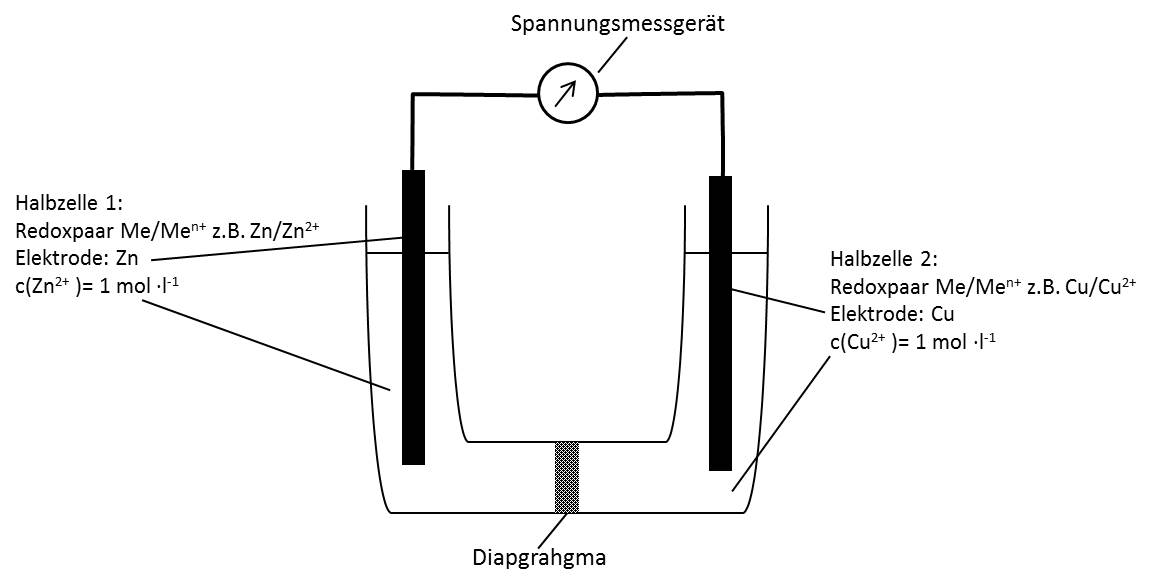 